Londesborough Parish Councilwww.londesboroughpc.co.ukTel: 01759 301386    Email: clerk@jigreen.plus.comClerk: Joanna Green, 29 Barmby Road, Pocklington, York, YO42 2DLDear CouncillorA meeting of Londesborough Parish Council will be held on Monday 13th April 2015 in the Reading Rooms, Low Street, at 7.30pm.  You are summoned to attend, if you are unable to attend, would you please contact me in order that I can record your apologies.Members of the public are welcome to attend the meeting and may address the council during the Public Participation period.An agenda for the meeting is shown below.Yours sincerely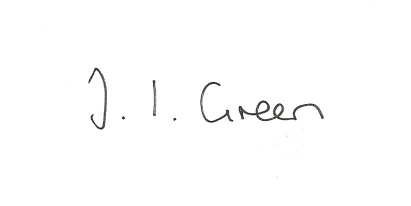 Joanna Green, clerk to the council. 7/4/15AGENDAPublic Session. 22/15 Welcome and Apologies.23/15 Declaration of Interest.  The Parish Councils Code of Conduct. To record any declarations of interest by any member in respect of items on this agenda.24/15 To adopt the minutes of meetings held on 9th March 2015 as a true record 25/15 To approve payment for a defibrillator and to make arrangements regarding the siting and installation.26/15 Accounts27/15 CorrespondenceEast Riding Parish News March & AprilCommunity Partnership - Tour de Yorkshire 1-3 May, timingsBritish Cycling re Yorkshire Wolds Cycle Challenge 11/12 JulyYork Clinical Commissioning Group - media releaseERYC - modifications to Local PlanHumberside Police - April updateERYC re Village Taskforce Walkabout Thur 16 July 28/15 Councillors reports29/15 Date of next meeting